แบบขอรับการสนับสนุนค่าใช้จ่ายในการตีพิมพ์ผลงานวิจัยในวารสารที่ไม่มี Impact factor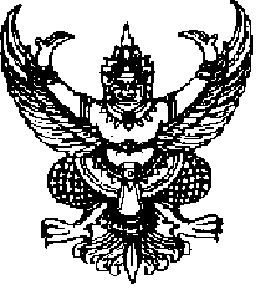 ส่วนราชการ                                                                  โทร.ที่ ศธ							วันที่ เรื่อง  ขออนุมัติเบิกจ่ายเงินค่าธรรมเนียมการตีพิมพ์/ ค่าจัดส่งผลงานเพื่อการตีพิมพ์/ เงินสนับสนุนผลงานได้รับการตีพิมพ์………………………………………………………………………………………………………………………………………………..  เรียน  คณบดีคณะแพทยศาสตร์	ด้วย ข้าพเจ้า(ชื่อ/สกุล)…………………………..………….………ตำแหน่ง……………………………………………………  ผู้เป็นชื่อแรก (First author) 	  ผู้จัดทำบทความต้นฉบับ (corresponding author)   ผลงานวิจัย เรื่อง.............................................................................…………………………………………………………………………………….............………………………………………………………………………………………………………………………………………………..นักศึกษาร่วมนิพนธ์:    ไม่มี	 มี นักศึกษาร่วมนิพนธ์  ชื่อ........................................................................................................................ระดับ:  ปริญญาโท	 ปริญญาเอก หลักสูตร..............................................................   แพทย์ใช้ทุน	 แพทย์ประจำบ้าน  ภาควิชา......................................................เพื่อตีพิมพ์ในวารสาร (ชื่อวารสาร)…………………………………………………………….. เล่มที่…………………… หน้าที่………..………… ปี………………  เป็นวารสารที่อยู่ในระบบดัชนีวารสารการแพทย์ (Index Medicus)       จึงใคร่ขอเบิกจ่ายเงินค่าใช้จ่ายในการตีพิมพ์ผลงานวิจัย ตามประกาศคณะแพทยศาสตร์ ฉบับที่ 48 / 2543   ดังนี้  ค่าธรรมเนียมการตีพิมพ์ (page charge)  	จำนวนเงิน…………………. บาท       ค่าจัดส่งผลงานเพื่อการตีพิมพ์                	จำนวนเงิน…………………. บาท        เงินสนับสนุนผลงานได้รับการตีพิมพ์	จำนวนเงิน…………………. บาทรวมเป็นจำนวนเงิน……..……………………….บาท (ตัวอักษร)…………………………………………………………………………...	ข้าพเจ้า ขอรับรองว่าผลงานวิจัยนี้เป็นการจัดทำขึ้นจากโครงการวิจัยเรื่อง.................................................................................................................................................................................................................................................................................................................. รหัสโครงการวิจัย / เลขที่โครงการของแหล่งทุน..................................................แหล่งทุน........................................ ปีที่ได้รับทุน...............  ไม่ใช่การทำวิจัยในมนุษย์  เป็นการวิจัยในสัตว์ทดลอง ระบุรหัสที่ผ่านการรับรองจริยธรรมในสัตว์ทดลอง AE…………….. เป็นการทำวิจัยในมนุษย์ที่ได้รับความเห็นชอบจากคณะกรรมการจริยธรรมการวิจัยในมนุษย์ มหาวิทยาลัยขอนแก่น แล้ว  เลขที่     โครงการที่ผ่านความเห็นชอบด้านจริยธรรมฯHE…………………  งานวิจัยนี้ไม่เป็นส่วนหนึ่งของผลงานวิจัยที่ได้ใช้ประกอบการศึกษาในระดับบัณฑิตศึกษาของผู้เบิกเงิน	จึงเรียนมาเพื่อโปรดพิจารณาอนุมัติ  ตามหลักฐานที่แนบมาพร้อมนี้  (ลงชื่อ)……………………………………. ผู้ขอเบิก	(ลงชื่อ)…………………………….หัวหน้าภาควิชา/หน่วยงาน           (….…………………………………)		           (……………………………)  ตรวจสอบและบันทึกข้อมูล ลงชื่อ ...................................... เรียน  รองคณบดีฝ่ายวิจัย					  อนุมัติตามเสนอเพื่อโปรดอนุมัติ การเบิกจ่ายเข้าข่ายตามหลักเกณฑ์											…………………………………		..………………………………				(ศาสตราจารย์ผิวพรรณ มาลีวงษ์)              	  (นายรักษ์เกียรติ  กระแสร์)         				    ตำแหน่งรองคณบดีฝ่ายวิจัย	     ตำแหน่ง  หัวหน้างานบริการวิชาการและวิจัย			   ปฏิบัติราชการแทนคณบดีคณะแพทยศาสตร์         วันที่………………………….…………				วันที่.................................................